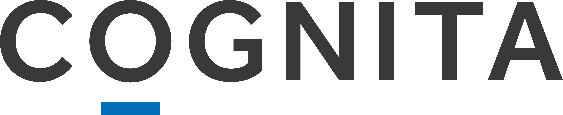 Role Profile: Driver / Facilities Operative (Zero Hours)PurposeKey Accountabilities Safeguarding ResponsibilitiesPerson SpecificationKey Stakeholders:	Internal – Site team, Transport team, Front of House, other Staff membersExternal – Parents, pupilsSigned: ………………………………………….   Name (print): …………………………………..Date: ……………………………………………..